حضرات السادة والسيدات،ت‍حية طيبة وبعد،1	إل‍حاقاً بالرسالتين ال‍معممتين TSB 76 وTSB 90 ل‍مكتب تقييس الاتصالات ال‍مؤرختين 19 ديسمبر 2013 و25 مارس 2014 على التوالي، أود إحاطتكم علماً بأن 31 دولة من الدول الأعضاء المشاركة في الاجتماع الأخير للجنة الدراسات 13 وافقت على نصوص مراجعة توصية واحدة وتوصيتين جديدتين لقطاع تقييس الاتصالات في جلستها العامة التي عُقدت يوم 18 يوليو 2014.2	وفيما يلي عنوان كل من التوصية المراجعة والتوصيتين الجديدتين لقطاع تقييس الاتصالات التي حظيت بالموافقة:التوصية ITU-T Y.1271 (المراجَعة)، إطار (أطر) متطلبات وقدرات الشبكة اللازمة لدعم اتصالات الطوارئ عبر الشبكات المتطورة بتبديل الدارات والشبكات المتطورة بتبديل الرزم.التوصية ITU-T Y.2771 (الجديدة)، إطار لتفحص الرزم العميق.التوصية ITU-T Y.2725 (الجديدة)، دعم بروتوكول معرِّف الهوية ال‍مفتوح (OpenID) في شبكات ال‍جيل التالي.3	ي‍مكن الاطلاع على ال‍معلومات المتعلقة ببراءات الاختراع على الخط من خلال ال‍موقع الإلكتروني لقطاع تقييس الاتصالات.4	وستتاح قريباً نصوص التوصيات في صيغتها السابقة على النشر في ال‍موقع الإلكتروني لقطاع تقييس الاتصالات.5	وسوف ينشر الات‍حاد نصوص هذه التوصيات في أقرب وقت م‍مكن.وتفضلوا بقبول فائق التقدير والاحت‍رام.مالكول‍م جونسون
مدير مكتب تقييس الاتصالاتمكتب تقييس الاتصالات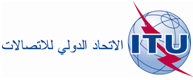 جنيف، 24 يوليو 2014المرجع:TSB Circular 110
COM 13/TK-	إلى إدارات الدول الأعضاء في الات‍حادالهاتف:+41 22 730 5126الفاكس:+41 22 730 5853البريد الإلكتروني:tsbsg13@itu.intنسخة إلى:-	أعضاء قطاع تقييس الاتصالات في الات‍حاد؛-	ال‍منتسبين إلى قطاع تقييس الاتصالات بالات‍حاد؛-	الهيئات الأكادي‍مية ال‍منضمة إلى قطاع تقييس الاتصالات؛-	رئيس ل‍جنة الدراسات 13 ونوابه؛-	مدير مكتب تنمية الاتصالات؛-	مدير مكتب الاتصالات الراديويةالموضوع:ال‍موافقة على مراجعة التوصية ITU-T Y.1271 والتوصيتين الجديدتين ITU-T Y.2771 وITU-T Y.2725ال‍موافقة على مراجعة التوصية ITU-T Y.1271 والتوصيتين الجديدتين ITU-T Y.2771 وITU-T Y.2725